Интернет-ресурсы информационной поддержки ЕГЭ, ОГЭУважаемые выпускники и их родители! С актуальной информацией по организации и проведению выпускных мероприятий можно подробно познакомиться на следующих сайтах:Телефоны «горячей линии» ЕГЭ и ОГЭ в Свердловской области: 8 (343) 312-00-04 (добавочные 090,091,094)8 (908) 90-81-365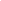 8 (950) 64-77-0938 (950) 64-76-112http://gia.mosmetod.ru/ Федеральная служба по надзору в сфере образования и науки и Федеральный институт педагогических измерений подготовили Навигатор ГИА, в котором вы найдете актуальную информацию о прохождении экзаменов.  Навигатор ГИА содержит ссылки на полезные ресурсы, актуальную информацию о порядке прохождения экзаменов, а также материалы для подготовки к экзаменам. Данный ресурс будет полезен не только будущим выпускникам, но и их учителям.На этом ресурсе размещено расписание онлайн-встреч, участники которых освоят эффективные способы выполнения заданий государственного экзамена и смогут задать вопросы специалистам по всем предметам.Рособрнадзорhttp://obrnadzor.gov.ru/ Федеральный институт педагогических измерений (ФИПИ)http://www.fipi.ru/Федеральный центр тестирования (ФЦТ)http://www.rustest.ru 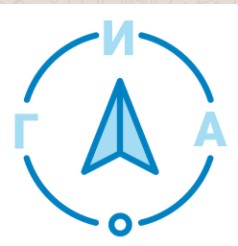 НАВИГАТОР ОГЭ и ЕГЭРесурс Городского методического центра, на котором размещено расписание онлайн-встреч, участники которых освоят эффективные способы выполнения заданий государственного экзамена и смогут задать вопросы специалистам по всем предметам.